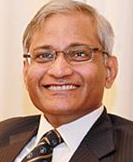 Srikanth Kondapalli is Professor in Chinese Studies at Jawaharlal Nehru University. He was Chairman of the Centre for East Asian Studies, SIS, JNU from 2008-10, 2012-14, 2016-18and 2018-20. He is educated in Chinese studies in India and China with a Ph.D. in Chinese Studies. He learnt Chinese language at Beijing Language & Culture University and was a post-Doctoral Visiting Fellow at People’s University, Beijing from 1996-98. He was a Visiting Professor at National Chengchi University, Taipei in 2004, a Visiting Fellow at China Institute of Contemporary International Relations, Beijing in May 2007, an Honorary Professor at Shandong University, Jinanin 2009, 2011,2013, 2015,2016, 2017 and 2019; at Jilin University, Changchun in 2014 and at Yunnan University of Finance and Economics, Kunming in 2016 and 2017, a Non-Resident Senior Fellow at People’s University since 2014and a Fellow at Salzburg Global Seminar in 2010.He wrote two booksChina’s Military: The PLA in Transition in 1999 andChina’s Naval Power in 2001.He wrote two monographs,and co-edited sixvolumes:Asian Security & China in 2004China and its Neighbours in 2010China’s Military and India in 2012China and the BRICS: Setting up a Different Kitchen in 2016One Belt One Road – China’s Global Outreachin 2017 and China and Covid-19 – Domestic and External Dimensionsin 2020 and a number of articles in journals and edited volumes – all on China.He received the K.Subramanyam Award in 2010 for Excellence in Research in Strategic and Security Studies. 